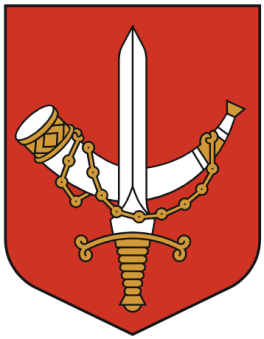 X REIN VALDMAA MÄLESTUSVÕISTLUSJA XLV LEHOLA-LEMBITU MÄNGUD SÕIDUAUTODE  JÄÄRAJASÕIDUSVõistluse eesmärk:  * Populariseerida Põhja-Sakala vallas aktiivset ühistegevust.* Anda juhtidele võimalus harjutada jäärajasõitu ohututes tingimustes.* Tõsta juhtide sõidumeisterlikkust ja liiklusohutust.* Populariseerida autosporti juhtide hulgas.* Selgitada välja parimad sõiduautode jäärajasõidus ning Lehola-Lembitu mängude arvestuses.Aeg ja koht:* Võistlused viiakse läbi Suure-Jaani järvel  17. veebruaril  2018.* Jäärajavõistluse start kell 10.00.* Mandaat ja osavõtutasu maksmine kl 9.00-9.45 kohapeal.Võistlusklassid:  NOORED: poisid ja tüdrukud vanuses kuni 16 eluaastat (kaasa arvatud), lubatud on võistelda ainult esi- või tagasillaveoliste autodega.NAISED: alates 17. eluaastast naissoost isikud, lubatud on võistelda ainult esi- või tagasillaveoliste autodega.ESIVEDU: autod, mille vedavaks sillaks on esisild, olenemata auto kubatuurist ja võimsusest.TAGAVEDU: autod, mille vedavaks sillaks on tagasild, olenemata auto kubatuurist ja võimsusest.NELIVEDU: autod, mille vedavateks sildadeks on esisild ja tagasild koos. MOOTORRATTAD: võistlusklass mootorratastele, rehvidele ja kubatuurile piiranguid ei ole.Osavõtutasu:  * Noored: 5 €.
* Naised ja kõik teised põhiklassid: 10 €. * Lehola-Lembitu mängude raames pääsevad igast piirkonnast tasuta starti (klass: esivedu) 1 naine ja 1 mees, teised piirkondade esindajad tasuvad osavõtutasu.
Võistluste kord ja tingimused:* Võistlus toimub vastavalt juhendile.* Auto peab olema tehniliselt korras, enne starti toimub kohtunike poolt visuaalne sõiduauto kontroll.* Võistlemise ajal viibib autos ainult juht.* Võistleval autol peavad põlema tuled.
* Sõidukitel on spetsiaalsete jääkummide (jääpiigid) kasutamine keelatud, kasutatavad rehvid peavad vastama teede- ja sideministri 18.05.2001 määruse nr. 50 nõuetele.* Autol on keelatud kasutada isetehtud diferentsiaali lukustust (kinni keevitatud). NB! 3 paremat kontrollitakse.
* Start ja finiš antakse lipuga. Start paigalt töötava mootoriga, finiš lendav.
* Valestardi eest trahv 10 sekundit.
* Raja lühendamisel trahv 10 sekundit, raja oluline lühendamine võrdub diskvalifitseerimisega.
* Võistlejad on kohustatud täitma ohutusnõudeid ja rajakohtunike märguandeid.
Tulemuste arvestamine:* Paremusjärjestus selgitatakse võistleja kahe ringi läbimisel saavutatud aja tulemusel. Sõltuvalt osalejate arvust on korraldajatel  õigus selgitada parimad kahe stardi (kumbki 2 ringi) põhjal, kusjuures arvesse läheb sel juhul parema stardi aeg. * Juhul kui võistlejate ajad on võrdsed, selgitab paremusjärjestuse uus start, mis antakse mõlemale osapoolele. Kahe stardi korral on parima stardi võrdsete aegade korral paremusjärjestuse aluseks teise stardi aeg.* Lehola-Lembitu jäärajasõidu arvestuses võistlevad kõik osalejad esiveoliste sõiduautode võistlusklassis ja kokkuvõttes läheb kirja igast piirkonnast parim naine + parim mees. Autasustamine: * Autasustamine toimub pärast võistlust kohapeal.
* Iga võistlusklassi kolme paremat autasustatakse diplomi ja meenega, iga klassi võitjale rahaline auhind. 
* Lehola-Lembitu arvestuses autasustatakse medali ja diplomiga kolme paremat naist ja meest.
Protestid ja vaidlused:* Protestid ja vaidlused tuleb esitada peakohtunikule kirjalikult 30 minuti jooksul pärast antud võistlusklassi viimase sõiduki finišeerimist.  
* Protesti esitamise tasu 50 €, protesti rahuldamise korral esitamistasu tagastatakse. * Kõik protestid lahendab peakohtunik koos korralduskomiteega kohapeal ja peakohtuniku otsus on lõplik.

Vastutus
* Võistlustest osavõtt omal vastutusel. 
* Noorte klassist osavõtt ainult vanema vastutusel ja autoomaniku nõusolekul.
* Võimalike õnnetusjuhtumite ja nende tagajärgede eest korraldajad vastutust ei kanna. 

Võistluse korraldajad jätavad endale õiguse teha kohapeal võistlusjuhendis muudatusi lähtuvalt võistlejate arvust ja raja seisukorrast. Muudatustest võistlusjuhendis teatatakse võistlejatele võistluse käigus.Korralduskomitee: Tarmo Sengbusch, Kalev Sengbusch.Võistluse peakohtunik: Kalev Sengbusch, tel. 523 9493.

